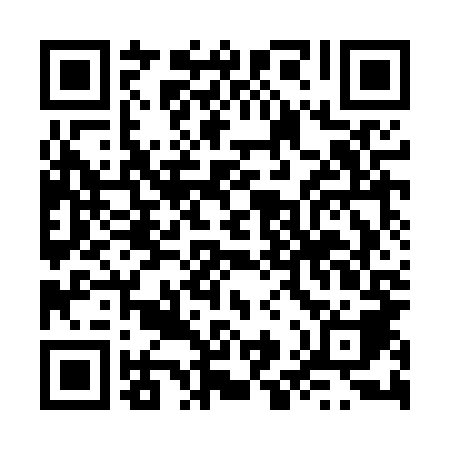 Ramadan times for Jabloniec, PolandMon 11 Mar 2024 - Wed 10 Apr 2024High Latitude Method: Angle Based RulePrayer Calculation Method: Muslim World LeagueAsar Calculation Method: HanafiPrayer times provided by https://www.salahtimes.comDateDayFajrSuhurSunriseDhuhrAsrIftarMaghribIsha11Mon4:304:306:2212:104:025:585:587:4412Tue4:284:286:2012:104:046:006:007:4613Wed4:254:256:1812:094:056:026:027:4814Thu4:234:236:1612:094:076:036:037:5015Fri4:204:206:1312:094:086:056:057:5116Sat4:184:186:1112:084:106:076:077:5317Sun4:154:156:0912:084:116:096:097:5518Mon4:134:136:0612:084:126:106:107:5719Tue4:104:106:0412:084:146:126:127:5920Wed4:084:086:0212:074:156:146:148:0121Thu4:054:055:5912:074:166:156:158:0322Fri4:024:025:5712:074:186:176:178:0523Sat4:004:005:5512:064:196:196:198:0724Sun3:573:575:5312:064:206:216:218:0925Mon3:543:545:5012:064:226:226:228:1126Tue3:523:525:4812:054:236:246:248:1327Wed3:493:495:4612:054:246:266:268:1528Thu3:463:465:4312:054:266:276:278:1829Fri3:433:435:4112:054:276:296:298:2030Sat3:403:405:3912:044:286:316:318:2231Sun4:384:386:371:045:297:327:329:241Mon4:354:356:341:045:317:347:349:262Tue4:324:326:321:035:327:367:369:283Wed4:294:296:301:035:337:377:379:314Thu4:264:266:271:035:347:397:399:335Fri4:234:236:251:025:367:417:419:356Sat4:204:206:231:025:377:437:439:377Sun4:174:176:211:025:387:447:449:408Mon4:144:146:181:025:397:467:469:429Tue4:114:116:161:015:407:487:489:4510Wed4:084:086:141:015:417:497:499:47